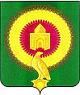 СОВЕТ ДЕПУТАТОВБОРОДИНОВСКОГО СЕЛЬКОГО ПОСЕЛЕНИЯВАРНЕНСКОГО МУНИЦИПАЛЬНОГО РАЙОНАЧЕЛЯБИНСКОЙ ОБЛАСТИРЕШЕНИЕот  01 сентября 2023 года    № 21  «О внесении изменений и дополнений в бюджет Бородиновского сельскогопоселения на 2023 год и на плановыйпериод 2024 и 2025 годов»Совет депутатов Бородиновского сельского поселения РЕШАЕТ:1.Внести в бюджет Бородиновского сельского поселения на 2023 год и на плановый период 2024 и 2025 годов, принятый решением Совета депутатов Бородиновского сельского поселения от 22 декабря 2022 года № 20(с изменениями от 25.01.2023 №05; 31.03.2023г №09) следующие изменения:1) в статье 1:в пункте 1 п.п. 1 слова «в сумме 9575,77 тыс. рублей» заменить на слова «в сумме 11303,78 тыс. рублей», слова «в сумме 7260,21 тыс. рублей» заменить на слова «в сумме 8988,22 тыс. рублей»;в пункте 1 п.п.2 слова «в сумме 10323,77 тыс. рублей» заменить на слова «в сумме 12051,78 тыс. рублей»;- приложение 2 изложить в новой редакции (приложение 1 к настоящему решению);- приложение 4 изложить в новой редакции (приложение 2 к настоящему решению);- приложение 10 изложить в новой редакции (приложение 3 к настоящему решению).2. Настоящее Решение вступает в силу со дня его подписания и обнародования.Глава Бородиновского сельского поселения	_____________	В.В.ЗамогильныйПредседатель Совета депутатов	_____________	Т.Н.ЧерневаПриложение 1к решению «О внесении изменений и дополнений в бюджет Бородиновского сельского поселенияна 2023 год и на плановый период 2024 и 2025 годов»от 01сентября 2023 года № 21Приложение 2к решению «О бюджете Бородиновского сельского поселенияна 2023 год и на плановый период 2024 и 2025 годов»от 22 декабря 2022 года № 20Распределение бюджетных ассигнований по разделам, подразделам, целевым статьям, группам видов расходов бюджета Бородиновского сельского поселения на 2023 годПриложение 2к решению «О внесении изменений и дополнений в бюджет Бородиновского сельского поселенияна 2023 год и на плановый период 2024 и 2025 годов»от 01 сентября 2023 года № 21Приложение 6к решению «О бюджете Бородиновского сельского поселенияна 2023 год и на плановый период 2024 и 2025 годов»от 22 декабря 2022 года № 20Ведомственная структура расходов бюджета Бородиновского сельского поселения на 2023 год                                                                             тыс.рубПриложение 3к решению «О внесении изменений и дополнений в бюджет Бородиновского сельского поселенияна 2023 год и на плановый период 2024 и 2025 годов»от 01 сентября 2023 года № 21Приложение 10к решению «О бюджете Бородиновского сельского поселенияна 2023 год и на плановый период 2024 и 2025 годов»от 22 декабря 2022 года № 20Источники внутреннего финансирования дефицита бюджета Бородиновского сельскогопоселения на 2023 год (тыс. рублей)  Единица измерения:Единица измерения:Единица измерения:тыс. руб.тыс. руб.тыс. руб.тыс. руб.Наименование показателяКБККБККБККБККБККБККБККБККБККБККБКТекущий годТекущий годТекущий годНаименование показателяРазделРазделРазделПодразделПодразделКЦСРКЦСРКЦСРКВРКВРКВРТекущий годТекущий годТекущий год122233444555666ВСЕГО:12 051,7812 051,7812 051,78ОБЩЕГОСУДАРСТВЕННЫЕ ВОПРОСЫ0101013 907,773 907,773 907,77Функционирование высшего должностного лица субъекта Российской Федерации и муниципального образования0101010202425,17425,17425,17Расходы общегосударственного характера0101010202990040000099004000009900400000425,17425,17425,17Глава муниципального образования0101010202990042030199004203019900420301425,17425,17425,17Расходы на выплаты персоналу в целях обеспечения выполнения функций государственными (муниципальными) органами, казенными учреждениями, органами управления государственными внебюджетными фондами0101010202990042030199004203019900420301100100100425,17425,17425,17Функционирование Правительства Российской Федерации, высших исполнительных органов государственной власти субъектов Российской Федерации, местных администраций01010104041 958,331 958,331 958,33Расходы общегосударственного характера01010104049900400000990040000099004000001 928,601 928,601 928,60Центральный аппарат01010104049900420401990042040199004204011 928,601 928,601 928,60Расходы на выплаты персоналу в целях обеспечения выполнения функций государственными (муниципальными) органами, казенными учреждениями, органами управления государственными внебюджетными фондами01010104049900420401990042040199004204011001001001 036,561 036,561 036,56Закупка товаров, работ и услуг для обеспечения государственных (муниципальных) нужд0101010404990042040199004204019900420401200200200836,99836,99836,99Межбюджетные трансферты010101040499004204019900420401990042040150050050055,0555,0555,05Уплата налога на имущество организаций, земельного и транспортного налога010101040499089000009908900000990890000029,7329,7329,73Уплата налога на имущество организаций, земельного и транспортного налога государственными органами010101040499089204019908920401990892040129,7329,7329,73Иные бюджетные ассигнования010101040499089204019908920401990892040180080080029,7329,7329,73Обеспечение деятельности финансовых, налоговых и таможенных органов и органов финансового (финансово-бюджетного) надзора0101010606790,43790,43790,43Расходы общегосударственного характера0101010606990040000099004000009900400000790,43790,43790,43Центральный аппарат0101010606990042040199004204019900420401790,43790,43790,43Расходы на выплаты персоналу в целях обеспечения выполнения функций государственными (муниципальными) органами, казенными учреждениями, органами управления государственными внебюджетными фондами0101010606990042040199004204019900420401100100100790,43790,43790,43Другие общегосударственные вопросы0101011313733,84733,84733,84Другие мероприятия в рамках вопросов местного значения010101131399000990029900099002990009900234,3234,3234,32Закупка товаров, работ и услуг для обеспечения государственных (муниципальных) нужд010101131399000990029900099002990009900220020020034,3234,3234,32Другие мероприятия по реализации государственных функций0101011313990090000099009000009900900000699,52699,52699,52Выполнение других обязательств государства0101011313990092030099009203009900920300412,63412,63412,63Закупка товаров, работ и услуг для обеспечения государственных (муниципальных) нужд0101011313990092030099009203009900920300200200200412,63412,63412,63Выполнение других обязательств государства0101011313990099930099009993009900999300286,89286,89286,89Иные бюджетные ассигнования0101011313990099930099009993009900999300800800800286,89286,89286,89НАЦИОНАЛЬНАЯ ОБОРОНА020202131,90131,90131,90Мобилизационная и вневойсковая подготовка0202020303131,90131,90131,90Подпрограмма "Допризывная подготовка молодежи в Челябинской области"0202020303463000000046300000004630000000131,90131,90131,90Осуществление полномочий по первичному воинскому учету на территориях, где отсутствуют военные комиссариаты0202020303463005118046300511804630051180131,90131,90131,90Расходы на выплаты персоналу в целях обеспечения выполнения функций государственными (муниципальными) органами, казенными учреждениями, органами управления государственными внебюджетными фондами0202020303463005118046300511804630051180100100100128,90128,90128,90Закупка товаров, работ и услуг для обеспечения государственных (муниципальных) нужд02020203034630051180463005118046300511802002002003,003,003,00НАЦИОНАЛЬНАЯ БЕЗОПАСНОСТЬ И ПРАВООХРАНИТЕЛЬНАЯ ДЕЯТЕЛЬНОСТЬ0303031 244,441 244,441 244,44Защита населения и территории от чрезвычайных ситуаций природного и техногенного характера, пожарная безопасность03030310101 244,441 244,441 244,44Опашка противопожарных полос03030310107100071002710007100271000710025,305,305,30Закупка товаров, работ и услуг для обеспечения государственных (муниципальных) нужд03030310107100071002710007100271000710022002002005,305,305,30Содержание и обеспечение необходимых условий для повышения пожарной безопасности населенных пунктов03030310107100071004710007100471000710041 239,141 239,141 239,14Предоставление субсидий бюджетным, автономным учреждениям и иным некоммерческим организациям03030310107100071004710007100471000710046006006001 239,141 239,141 239,14НАЦИОНАЛЬНАЯ ЭКОНОМИКА0404041 080,081 080,081 080,08Дорожное хозяйство (дорожные фонды)04040409091 080,081 080,081 080,08Содержание улично-дорожной сети и искусственных сооружений Варненского муниципального района0404040909180001800118000180011800018001880,08880,08880,08Закупка товаров, работ и услуг для обеспечения государственных (муниципальных) нужд0404040909180001800118000180011800018001200200200880,08880,08880,08Мероприятия по совершенствованию движения пешеходов и предупреждению аварийности с участием пешеходов0404040909240002400224000240022400024002200,00200,00200,00Закупка товаров, работ и услуг для обеспечения государственных (муниципальных) нужд0404040909240002400224000240022400024002200200200200,00200,00200,00ЖИЛИЩНО-КОММУНАЛЬНОЕ ХОЗЯЙСТВО0505051 958,881 958,881 958,88Благоустройство0505050303548,88548,88548,88Освещение населённых пунктов0505050303740007400174000740017400074001514,48514,48514,48Закупка товаров, работ и услуг для обеспечения государственных (муниципальных) нужд0505050303740007400174000740017400074001200200200514,48514,48514,48Организация благоустройства и озеленения территории поселения050505030374000740027400074002740007400212,0012,0012,00Закупка товаров, работ и услуг для обеспечения государственных (муниципальных) нужд050505030374000740027400074002740007400220020020012,0012,0012,00Реализация мероприятий по благоустройству сельских территорий050505030399060000009906000000990600000022,4022,4022,40Расходы на прочие мероприятия по благоустройству поселений050505030399060005009906000500990600050022,4022,4022,40Закупка товаров, работ и услуг для обеспечения государственных (муниципальных) нужд050505030399060005009906000500990600050020020020022,4022,4022,40Другие вопросы в области жилищно-коммунального хозяйства05050505051 410,001 410,001 410,00Подпрограмма "Комплексное развитие систем теплоснабжения Варненского муниципального района"05050505050930000000093000000009300000001 410,001 410,001 410,00Модернизация систем теплоснабжения0505050505093000900109300090010930009001766,00766,00766,00Капитальные вложения в объекты государственной (муниципальной) собственности0505050505093000900109300090010930009001400400400766,00766,00766,00Разработка и корректировка схем теплоснабжения050505050509300090020930009002093000900244,0544,0544,05Закупка товаров, работ и услуг для обеспечения государственных (муниципальных) нужд050505050509300090020930009002093000900220020020044,0544,0544,05Модернизация оборудования0505050505093000900309300090030930009003599,95599,95599,95Закупка товаров, работ и услуг для обеспечения государственных (муниципальных) нужд0505050505093000900309300090030930009003200200200599,95599,95599,95ОХРАНА ОКРУЖАЮЩЕЙ СРЕДЫ060606411,17411,17411,17Другие вопросы в области охраны окружающей среды0606060505411,17411,17411,17Региональный проект «Комплексная система об-ращения с твердыми коммунальными отходами»0606060505640G200000640G200000640G200000411,17411,17411,17Обеспечение контейнерным сбором образующихся в жилом фонде ТКО0606060505640G243120640G243120640G243120411,17411,17411,17Закупка товаров, работ и услуг для обеспечения государственных (муниципальных) нужд0606060505640G243120640G243120640G243120200200200411,17411,17411,17КУЛЬТУРА, КИНЕМАТОГРАФИЯ0808082 754,592 754,592 754,59Культура08080801012 754,592 754,592 754,59Организация деятельности клубных формирований08080801017300073001730007300173000730012 751,592 751,592 751,59Расходы на выплаты персоналу в целях обеспечения выполнения функций государственными (муниципальными) органами, казенными учреждениями, органами управления государственными внебюджетными фондами08080801017300073001730007300173000730011001001001 594,141 594,141 594,14Закупка товаров, работ и услуг для обеспечения государственных (муниципальных) нужд08080801017300073001730007300173000730012002002001 157,451 157,451 157,45Обучение специалистов культурно - досуговых учреждений на курсах повышения квалификации и профессиональной подготовки08080801017300073002730007300273000730023,003,003,00Закупка товаров, работ и услуг для обеспечения государственных (муниципальных) нужд08080801017300073002730007300273000730022002002003,003,003,00СОЦИАЛЬНАЯ ПОЛИТИКА10101039,7539,7539,75Социальное обеспечение населения101010030339,7539,7539,75Подпрограмма "Повышение качества жизни граждан пожилого возраста и иных категорий граждан"101010030328200000002820000000282000000039,7539,7539,75Осуществление мер социальной поддержки граждан, работающих и проживающих в сельских населенных пунктах и рабочих поселках Челябинской области101010030328200283802820028380282002838039,7539,7539,75Расходы на выплаты персоналу в целях обеспечения выполнения функций государственными (муниципальными) органами, казенными учреждениями, органами управления государственными внебюджетными фондами101010030328200283802820028380282002838010010010039,7539,7539,75ФИЗИЧЕСКАЯ КУЛЬТУРА И СПОРТ111111523,20523,20523,20Массовый спорт1111110202523,20523,20523,20Награждение и подведение итогов спартакиады трудовых коллективов Варненского муниципального района111111020270000201017000020101700002010145,0045,0045,00Закупка товаров, работ и услуг для обеспечения государственных (муниципальных) нужд111111020270000201017000020101700002010120020020045,0045,0045,00Развитие физической культуры и массового спорта в сельском поселении1111110202700007000170000700017000070001478,20478,20478,20Расходы на выплаты персоналу в целях обеспечения выполнения функций государственными (муниципальными) органами, казенными учреждениями, органами управления государственными внебюджетными фондами111111020270000700017000070001700007000110010010013,7013,7013,70Закупка товаров, работ и услуг для обеспечения государственных (муниципальных) нужд1111110202700007000170000700017000070001200200200464,50464,50464,50Наименование показателяКБККБККБККБККБКТекущий годНаименование показателяКВСРРазделПодразделКЦСРКВРТекущий год1234567ВСЕГО:12 051,78Администрация Бородиновского сельского поселения Варненского муниципального района Челябинской области81812 051,78ОБЩЕГОСУДАРСТВЕННЫЕ ВОПРОСЫ818013 907,77Функционирование высшего должностного лица субъекта Российской Федерации и муниципального образования8180102425,17Расходы общегосударственного характера81801029900400000425,17Глава муниципального образования81801029900420301425,17Расходы на выплаты персоналу в целях обеспечения выполнения функций государственными (муниципальными) органами, казенными учреждениями, органами управления государственными внебюджетными фондами81801029900420301100425,17Функционирование Правительства Российской Федерации, высших исполнительных органов государственной власти субъектов Российской Федерации, местных администраций81801041 958,33Расходы общегосударственного характера818010499004000001 928,60Центральный аппарат818010499004204011 928,60Расходы на выплаты персоналу в целях обеспечения выполнения функций государственными (муниципальными) органами, казенными учреждениями, органами управления государственными внебюджетными фондами818010499004204011001 036,56Закупка товаров, работ и услуг для обеспечения государственных (муниципальных) нужд81801049900420401200836,99Межбюджетные трансферты8180104990042040150055,05Уплата налога на имущество организаций, земельного и транспортного налога8180104990890000029,73Уплата налога на имущество организаций, земельного и транспортного налога государственными органами8180104990892040129,73Иные бюджетные ассигнования8180104990892040180029,73Обеспечение деятельности финансовых, налоговых и таможенных органов и органов финансового (финансово-бюджетного) надзора8180106790,43Расходы общегосударственного характера81801069900400000790,43Центральный аппарат81801069900420401790,43Расходы на выплаты персоналу в целях обеспечения выполнения функций государственными (муниципальными) органами, казенными учреждениями, органами управления государственными внебюджетными фондами81801069900420401100790,43Другие общегосударственные вопросы8180113733,84Другие мероприятия в рамках вопросов местного значения8180113990009900234,32Закупка товаров, работ и услуг для обеспечения государственных (муниципальных) нужд8180113990009900220034,32Другие мероприятия по реализации государственных функций81801139900900000699,52Выполнение других обязательств государства81801139900920300412,63Закупка товаров, работ и услуг для обеспечения государственных (муниципальных) нужд81801139900920300200412,63Выполнение других обязательств государства81801139900999300286,89Иные бюджетные ассигнования81801139900999300800286,89НАЦИОНАЛЬНАЯ ОБОРОНА81802131,90Мобилизационная и вневойсковая подготовка8180203131,90Подпрограмма "Допризывная подготовка молодежи в Челябинской области"81802034630000000131,90Осуществление полномочий по первичному воинскому учету на территориях, где отсутствуют военные комиссариаты81802034630051180131,90Расходы на выплаты персоналу в целях обеспечения выполнения функций государственными (муниципальными) органами, казенными учреждениями, органами управления государственными внебюджетными фондами81802034630051180100128,90Закупка товаров, работ и услуг для обеспечения государственных (муниципальных) нужд818020346300511802003,00НАЦИОНАЛЬНАЯ БЕЗОПАСНОСТЬ И ПРАВООХРАНИТЕЛЬНАЯ ДЕЯТЕЛЬНОСТЬ818031 244,44Защита населения и территории от чрезвычайных ситуаций природного и техногенного характера, пожарная безопасность81803101 244,44Опашка противопожарных полос818031071000710025,30Закупка товаров, работ и услуг для обеспечения государственных (муниципальных) нужд818031071000710022005,30Содержание и обеспечение необходимых условий для повышения пожарной безопасности населенных пунктов818031071000710041 239,14Предоставление субсидий бюджетным, автономным учреждениям и иным некоммерческим организациям818031071000710046001 239,14НАЦИОНАЛЬНАЯ ЭКОНОМИКА818041 080,08Дорожное хозяйство (дорожные фонды)81804091 080,08Содержание улично-дорожной сети и искусственных сооружений Варненского муниципального района81804091800018001880,08Закупка товаров, работ и услуг для обеспечения государственных (муниципальных) нужд81804091800018001200880,08Мероприятия по совершенствованию движения пешеходов и предупреждению аварийности с участием пешеходов81804092400024002200,00Закупка товаров, работ и услуг для обеспечения государственных (муниципальных) нужд81804092400024002200200,00ЖИЛИЩНО-КОММУНАЛЬНОЕ ХОЗЯЙСТВО818051 958,88Благоустройство8180503548,88Освещение населённых пунктов81805037400074001514,48Закупка товаров, работ и услуг для обеспечения государственных (муниципальных) нужд81805037400074001200514,48Организация благоустройства и озеленения территории поселения8180503740007400212,00Закупка товаров, работ и услуг для обеспечения государственных (муниципальных) нужд8180503740007400220012,00Реализация мероприятий по благоустройству сельских территорий8180503990600000022,40Расходы на прочие мероприятия по благоустройству поселений8180503990600050022,40Закупка товаров, работ и услуг для обеспечения государственных (муниципальных) нужд8180503990600050020022,40Другие вопросы в области жилищно-коммунального хозяйства81805051 410,00Подпрограмма "Комплексное развитие систем теплоснабжения Варненского муниципального района"818050509300000001 410,00Модернизация систем теплоснабжения81805050930009001766,00Капитальные вложения в объекты государственной (муниципальной) собственности81805050930009001400766,00Разработка и корректировка схем теплоснабжения8180505093000900244,05Закупка товаров, работ и услуг для обеспечения государственных (муниципальных) нужд8180505093000900220044,05Модернизация оборудования81805050930009003599,95Закупка товаров, работ и услуг для обеспечения государственных (муниципальных) нужд81805050930009003200599,95ОХРАНА ОКРУЖАЮЩЕЙ СРЕДЫ81806411,17Другие вопросы в области охраны окружающей среды8180605411,17Региональный проект «Комплексная система об-ращения с твердыми коммунальными отходами»8180605640G200000411,17Обеспечение контейнерным сбором образующихся в жилом фонде ТКО8180605640G243120411,17Закупка товаров, работ и услуг для обеспечения государственных (муниципальных) нужд8180605640G243120200411,17КУЛЬТУРА, КИНЕМАТОГРАФИЯ818082 754,59Культура81808012 754,59Организация деятельности клубных формирований818080173000730012 751,59Расходы на выплаты персоналу в целях обеспечения выполнения функций государственными (муниципальными) органами, казенными учреждениями, органами управления государственными внебюджетными фондами818080173000730011001 594,14Закупка товаров, работ и услуг для обеспечения государственных (муниципальных) нужд818080173000730012001 157,45Обучение специалистов культурно - досуговых учреждений на курсах повышения квалификации и профессиональной подготовки818080173000730023,00Закупка товаров, работ и услуг для обеспечения государственных (муниципальных) нужд818080173000730022003,00СОЦИАЛЬНАЯ ПОЛИТИКА8181039,75Социальное обеспечение населения818100339,75Подпрограмма "Повышение качества жизни граждан пожилого возраста и иных категорий граждан"8181003282000000039,75Осуществление мер социальной поддержки граждан, работающих и проживающих в сельских населенных пунктах и рабочих поселках Челябинской области8181003282002838039,75Расходы на выплаты персоналу в целях обеспечения выполнения функций государственными (муниципальными) органами, казенными учреждениями, органами управления государственными внебюджетными фондами8181003282002838010039,75ФИЗИЧЕСКАЯ КУЛЬТУРА И СПОРТ81811523,20Массовый спорт8181102523,20Награждение и подведение итогов спартакиады трудовых коллективов Варненского муниципального района8181102700002010145,00Закупка товаров, работ и услуг для обеспечения государственных (муниципальных) нужд8181102700002010120045,00Развитие физической культуры и массового спорта в сельском поселении81811027000070001478,20Расходы на выплаты персоналу в целях обеспечения выполнения функций государственными (муниципальными) органами, казенными учреждениями, органами управления государственными внебюджетными фондами8181102700007000110013,70Закупка товаров, работ и услуг для обеспечения государственных (муниципальных) нужд81811027000070001200464,501-НаименованиеАдминистратор2-Код строки3-Код источника финансирования по бюджетной классификации4-Утвержденные бюджетные назначенияИТОГО00050090000000000000000748,00Увеличение остатков средств, всего81871000000000000000000-11303,78Увеличение остатков средств бюджетов81871001050000000000500-11303,78Увеличение прочих остатков средств бюджетов81871001050200000000500-11303,78Увеличение прочих остатков денежных средств бюджетов81871001050201000000510-11303,78Увеличение прочих остатков денежных средств бюджетов сельских поселений81871001050201100000510-11303,78Уменьшение остатков средств, всего8187200000000000000000012051,78Уменьшение остатков средств бюджетов8187200105000000000060012051,78Уменьшение прочих остатков средств бюджетов8187200105020000000060012051,78Уменьшение прочих остатков денежных средств бюджетов8187200105020100000061012051,78Уменьшение прочих остатков денежных средств бюджетов сельских поселений8187200105020110000061012051,78